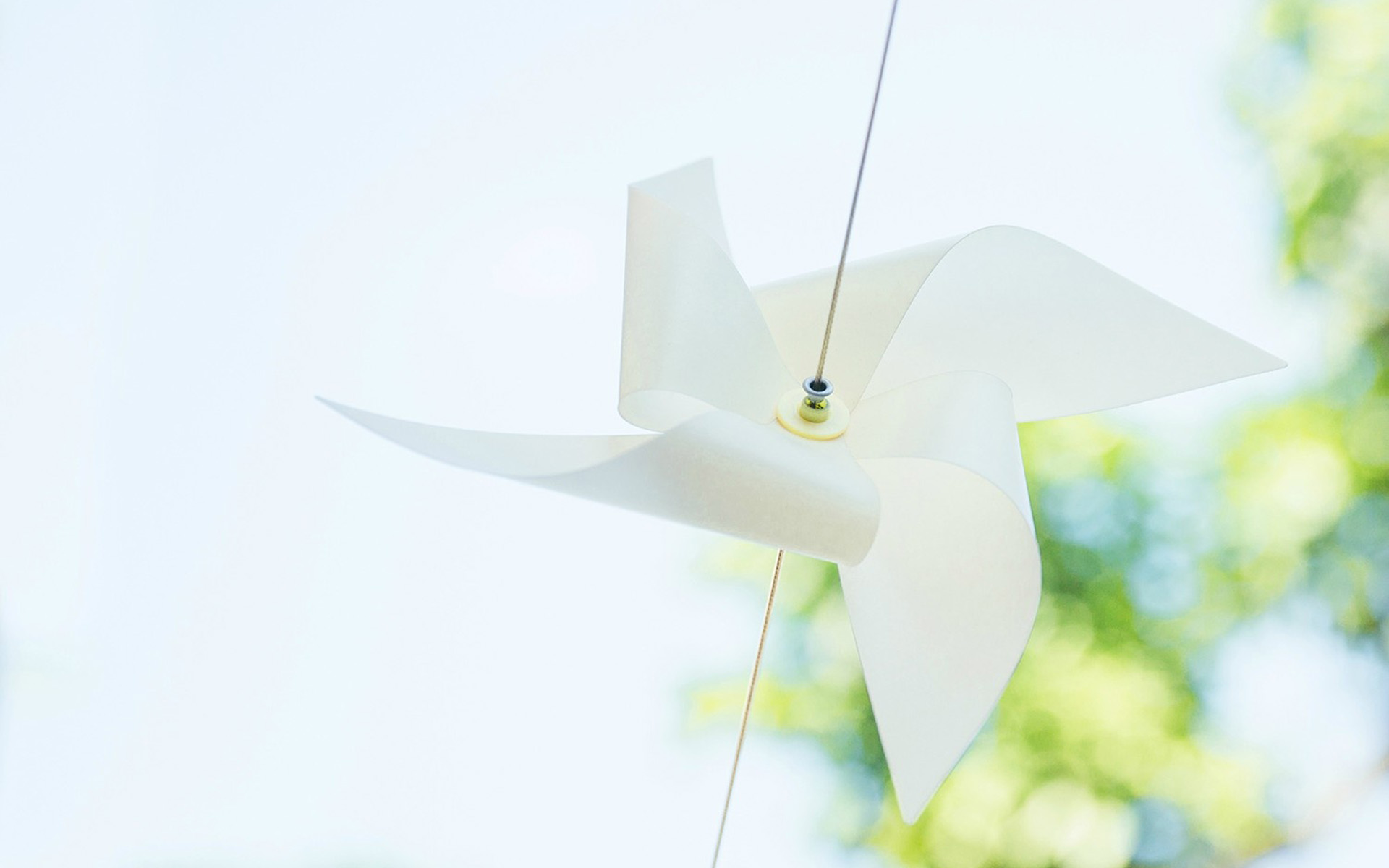 个人简介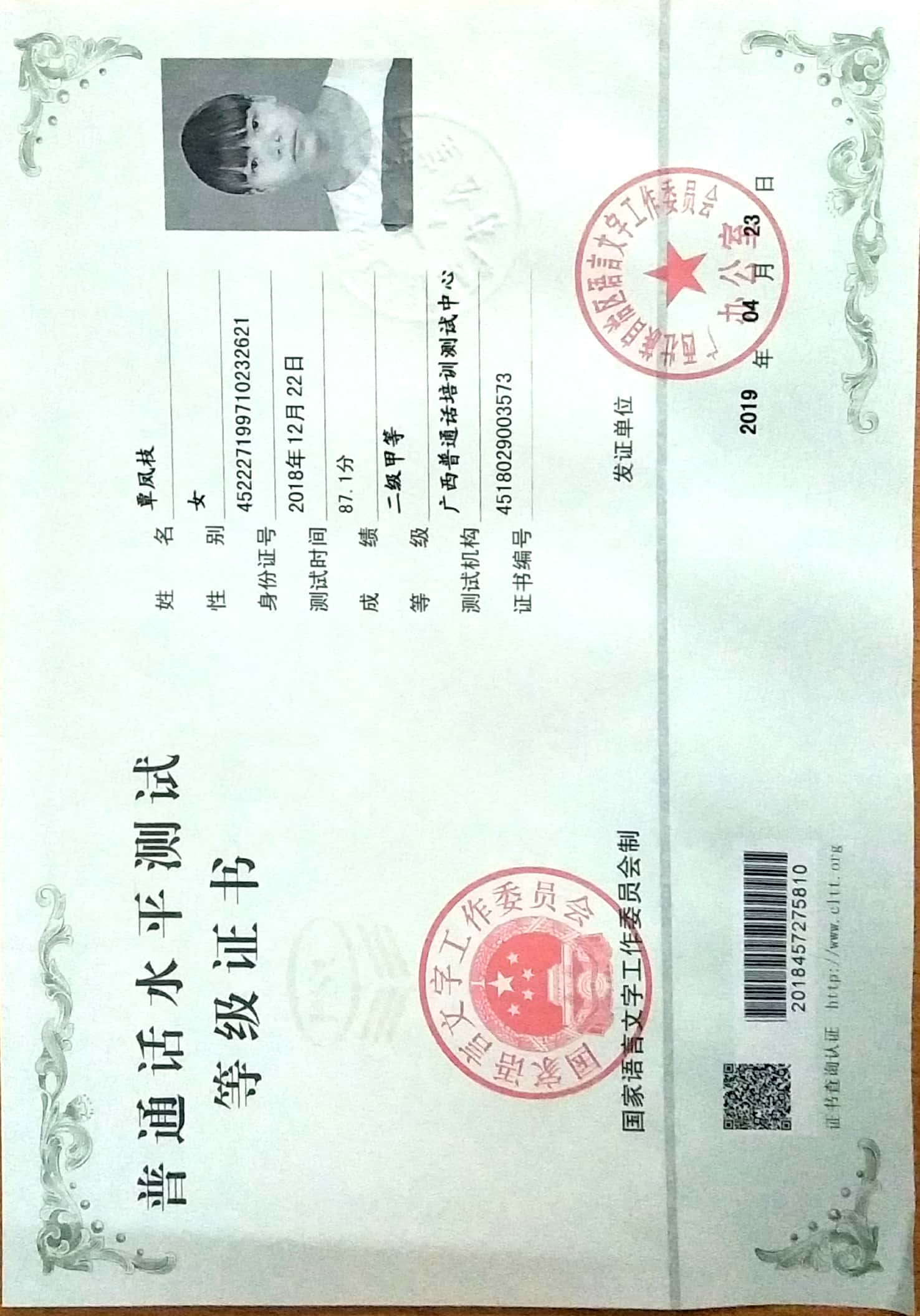 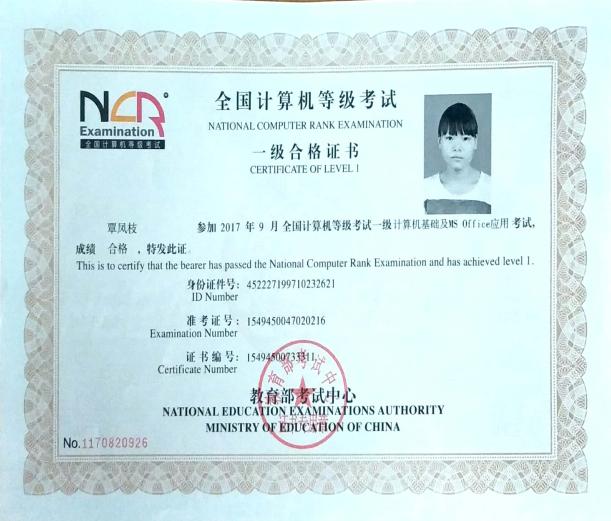 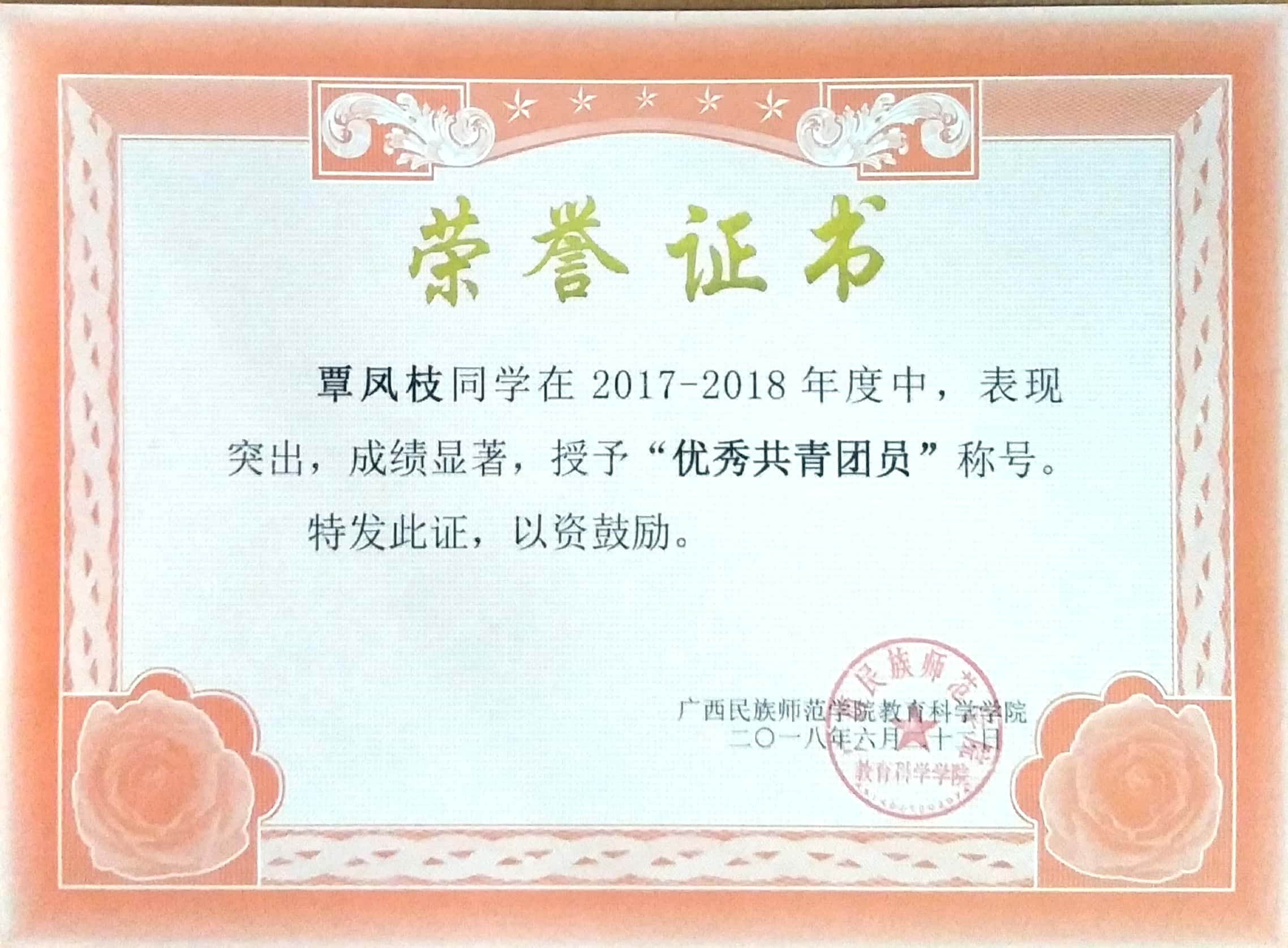 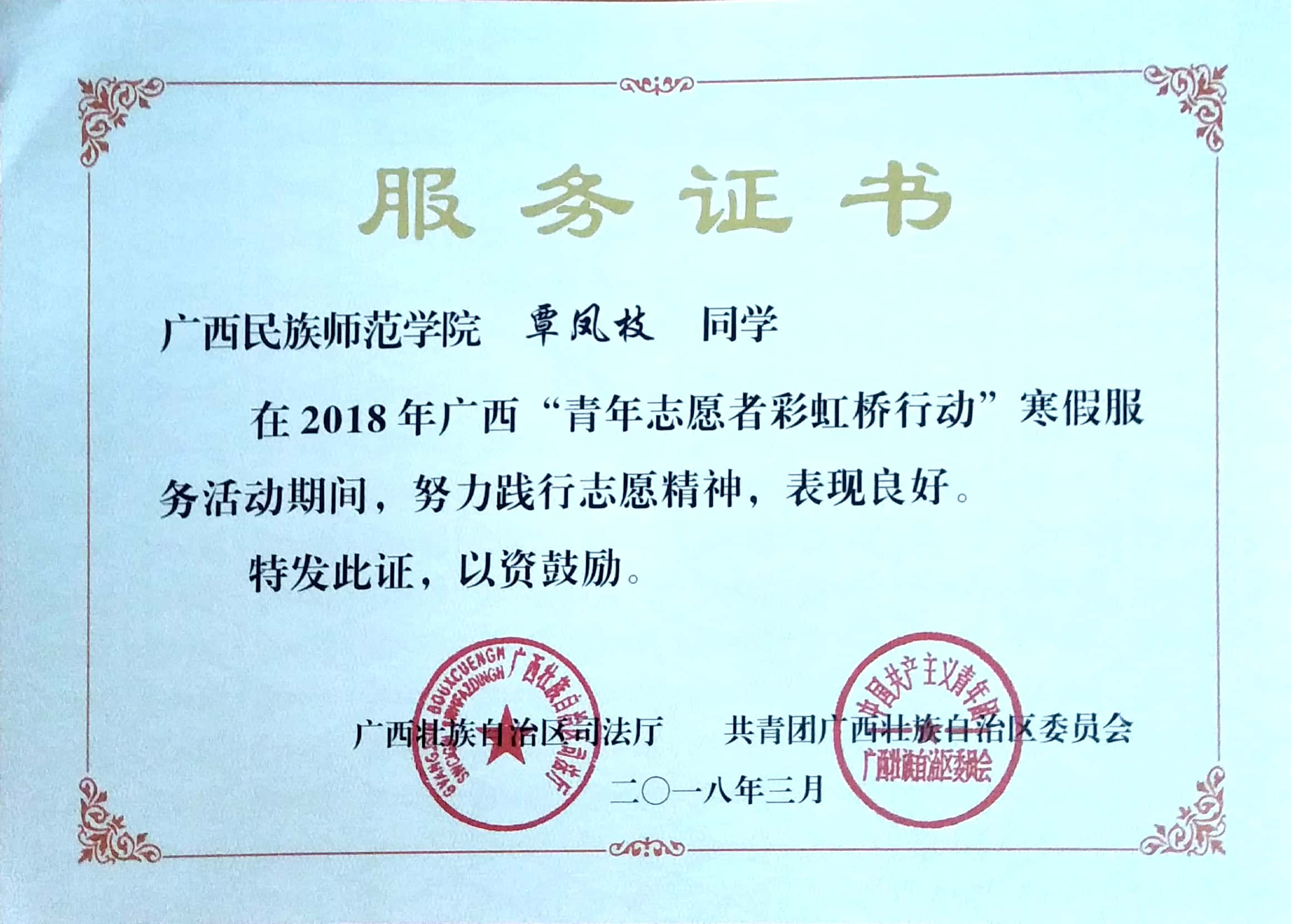     求职信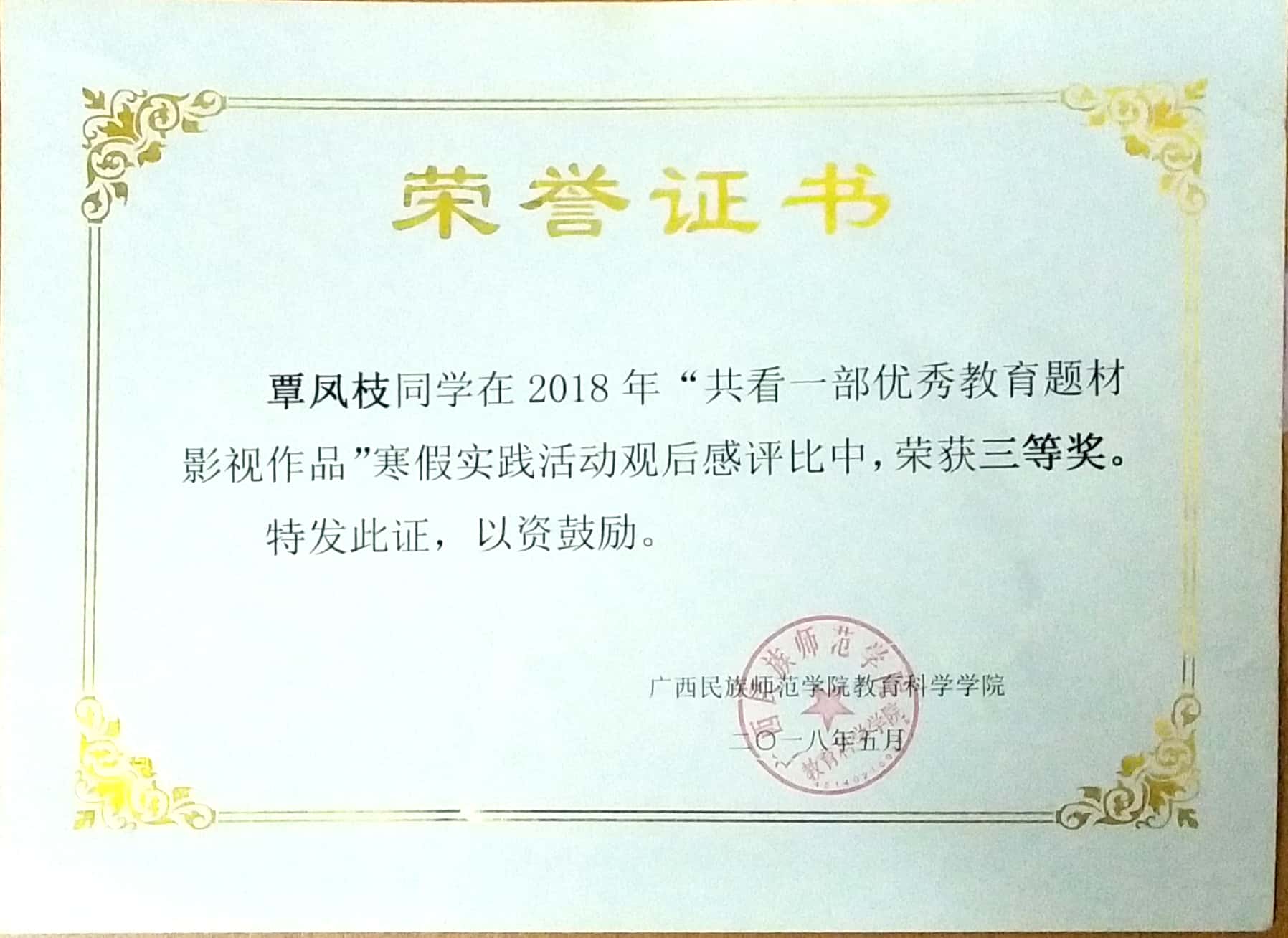 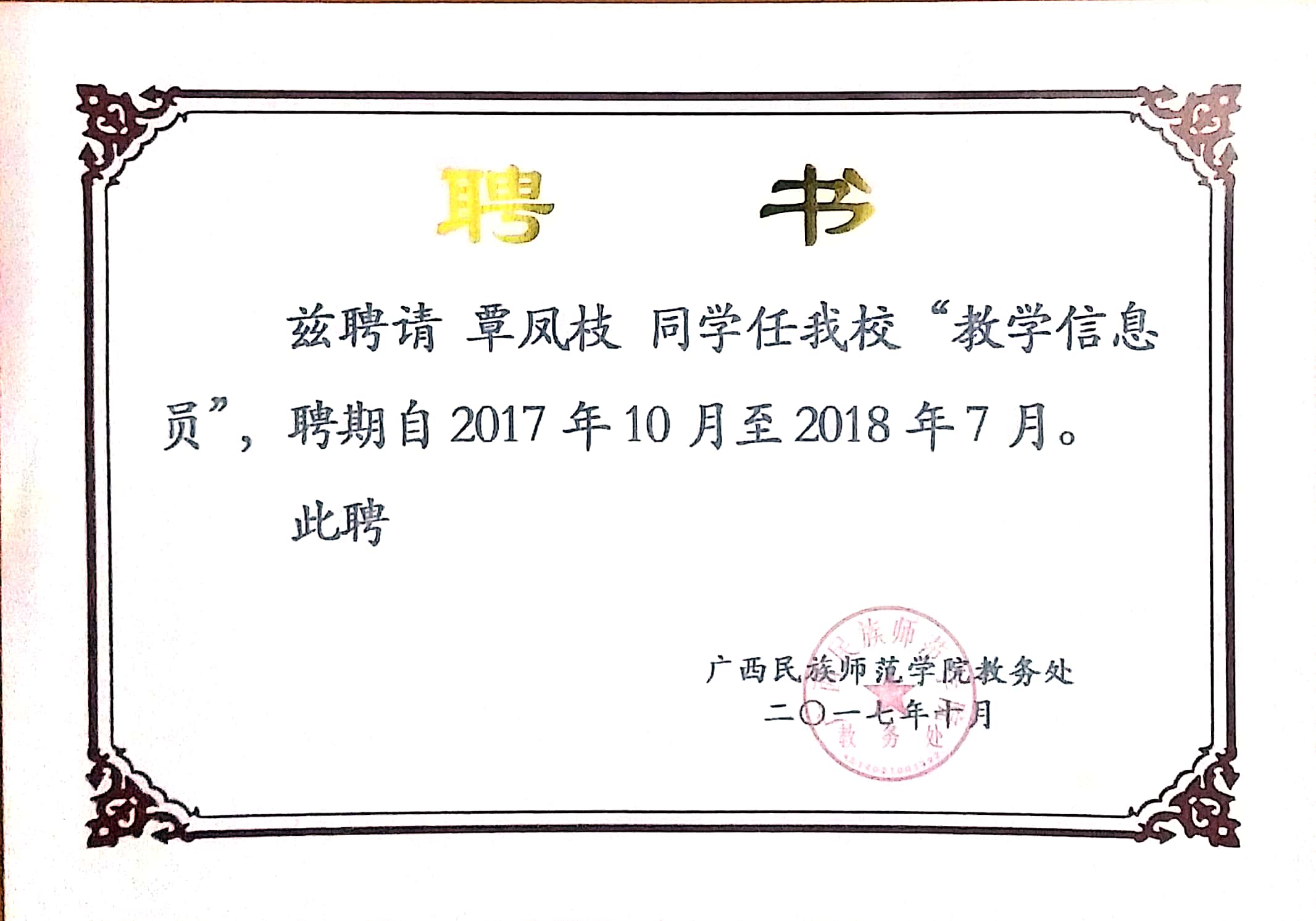 尊敬的先生/女士：您好！非常感谢您在百忙之中抽空查看我的求职信。我是来自广西师范大学毕业的本科学生，我的专业是小学教育。我很荣幸能够有机会向您呈上我的资料。作为一名毕业即将上岗的大学生，我感觉找到一份自已感兴趣的同时又让人满意的工作实属不易，为了我的理想和兴趣，为了更好的发挥自己的才能，实现人生的价值，我找到了这里，下面谨向各位领导作一自我介绍。作为一名小学教育专业的大学生，我非常热爱我的专业，小学教育专业是我的第一志愿。在大学四年，我认真学习，为了适应小学全面发展的需求，在大学四年我们学习的课程涵盖了10大学科，还包含教师职业道德学科、小学语文数学英语等学科的技能课。在大学学习了四年的理论知识，我现在迫切希望我能够投身实践当中去。我希望加入贵校，我想用自己的热情、用自己的知识为孩子们搭筑知识的殿堂。我会踏踏实实的做好自己的工作，竭尽全力的在工作中取得好的成绩。我相信经过我的努力能让我们学校变得更好。再次感谢您从百忙之中所给与我的关注，愿贵校事业蒸蒸日上，屡创佳绩，祝您身体健康，万事如意！希望各位领导能够对我予以考虑，我热切期待你们的回音。谢谢！求职者：覃凤枝                                          2019年5月5日基本情况姓名覃凤枝性别女民族壮族壮族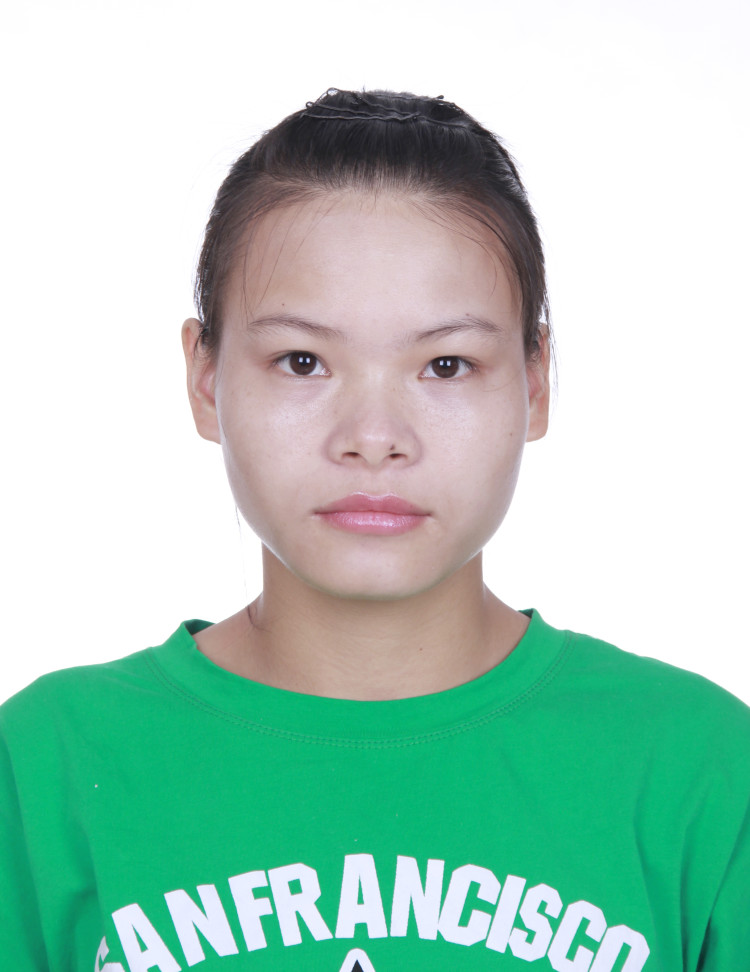 基本情况出生年月1997年10月政治面貌共青团 员生源地广西广西基本情况特长有爱心、有耐心在校期间任职情况班级教学信息员班级教学信息员班级教学信息员班级教学信息员教育背景专业小学教育学历本科本科本科本科教育背景毕业院校广西民族师范学院计算机水平一级普通话等级普通话等级二甲教育背景联系方式17878295956求职意向小学数学教师小学数学教师小学数学教师小学数学教师在校期间获得奖励1.2018年院级寒假实践活动观后感三等奖2.2017-2018年度授予“优秀共青团员”                                                                                                                     1.2018年院级寒假实践活动观后感三等奖2.2017-2018年度授予“优秀共青团员”                                                                                                                     1.2018年院级寒假实践活动观后感三等奖2.2017-2018年度授予“优秀共青团员”                                                                                                                     1.2018年院级寒假实践活动观后感三等奖2.2017-2018年度授予“优秀共青团员”                                                                                                                     1.2018年院级寒假实践活动观后感三等奖2.2017-2018年度授予“优秀共青团员”                                                                                                                     1.2018年院级寒假实践活动观后感三等奖2.2017-2018年度授予“优秀共青团员”                                                                                                                     1.2018年院级寒假实践活动观后感三等奖2.2017-2018年度授予“优秀共青团员”                                                                                                                     1.2018年院级寒假实践活动观后感三等奖2.2017-2018年度授予“优秀共青团员”                                                                                                                     在校期间社会活动实践情况2017年寒假社会实践活动2.2017年11月12日至17日到广西民族师范学院附属小学见习；2018年04月09日至13日到崇左市江州区江南第一小学见习；2018年11月19日至21日到崇左市城南小学见习2017年寒假社会实践活动2.2017年11月12日至17日到广西民族师范学院附属小学见习；2018年04月09日至13日到崇左市江州区江南第一小学见习；2018年11月19日至21日到崇左市城南小学见习2017年寒假社会实践活动2.2017年11月12日至17日到广西民族师范学院附属小学见习；2018年04月09日至13日到崇左市江州区江南第一小学见习；2018年11月19日至21日到崇左市城南小学见习2017年寒假社会实践活动2.2017年11月12日至17日到广西民族师范学院附属小学见习；2018年04月09日至13日到崇左市江州区江南第一小学见习；2018年11月19日至21日到崇左市城南小学见习2017年寒假社会实践活动2.2017年11月12日至17日到广西民族师范学院附属小学见习；2018年04月09日至13日到崇左市江州区江南第一小学见习；2018年11月19日至21日到崇左市城南小学见习2017年寒假社会实践活动2.2017年11月12日至17日到广西民族师范学院附属小学见习；2018年04月09日至13日到崇左市江州区江南第一小学见习；2018年11月19日至21日到崇左市城南小学见习2017年寒假社会实践活动2.2017年11月12日至17日到广西民族师范学院附属小学见习；2018年04月09日至13日到崇左市江州区江南第一小学见习；2018年11月19日至21日到崇左市城南小学见习2017年寒假社会实践活动2.2017年11月12日至17日到广西民族师范学院附属小学见习；2018年04月09日至13日到崇左市江州区江南第一小学见习；2018年11月19日至21日到崇左市城南小学见习自我评价本人在生活中崇尚赠人玫瑰，手留余香的观念，乐于助人。在班级中，团结同学，及参加集体活动。在学习中本人认为只要超越自己，就是进步，不过分要求自己力所不能及的事情，但是却不会止步不前，努力是进步的必经之路。在适应能力上，本人认为自己是一个能够很好适应环境的人。本人认为最重要的一点是，我是一个积极乐观的好青年，对生活充满信心，对学习充满热情，在接受了四年的小学专业教育后，我热切希望自己能将自己所学到的理论运用到实践教学当中去，我相信未来的我，一定能够发挥自己的作用，做一个对国家，对社会有用的人。本人在生活中崇尚赠人玫瑰，手留余香的观念，乐于助人。在班级中，团结同学，及参加集体活动。在学习中本人认为只要超越自己，就是进步，不过分要求自己力所不能及的事情，但是却不会止步不前，努力是进步的必经之路。在适应能力上，本人认为自己是一个能够很好适应环境的人。本人认为最重要的一点是，我是一个积极乐观的好青年，对生活充满信心，对学习充满热情，在接受了四年的小学专业教育后，我热切希望自己能将自己所学到的理论运用到实践教学当中去，我相信未来的我，一定能够发挥自己的作用，做一个对国家，对社会有用的人。本人在生活中崇尚赠人玫瑰，手留余香的观念，乐于助人。在班级中，团结同学，及参加集体活动。在学习中本人认为只要超越自己，就是进步，不过分要求自己力所不能及的事情，但是却不会止步不前，努力是进步的必经之路。在适应能力上，本人认为自己是一个能够很好适应环境的人。本人认为最重要的一点是，我是一个积极乐观的好青年，对生活充满信心，对学习充满热情，在接受了四年的小学专业教育后，我热切希望自己能将自己所学到的理论运用到实践教学当中去，我相信未来的我，一定能够发挥自己的作用，做一个对国家，对社会有用的人。本人在生活中崇尚赠人玫瑰，手留余香的观念，乐于助人。在班级中，团结同学，及参加集体活动。在学习中本人认为只要超越自己，就是进步，不过分要求自己力所不能及的事情，但是却不会止步不前，努力是进步的必经之路。在适应能力上，本人认为自己是一个能够很好适应环境的人。本人认为最重要的一点是，我是一个积极乐观的好青年，对生活充满信心，对学习充满热情，在接受了四年的小学专业教育后，我热切希望自己能将自己所学到的理论运用到实践教学当中去，我相信未来的我，一定能够发挥自己的作用，做一个对国家，对社会有用的人。本人在生活中崇尚赠人玫瑰，手留余香的观念，乐于助人。在班级中，团结同学，及参加集体活动。在学习中本人认为只要超越自己，就是进步，不过分要求自己力所不能及的事情，但是却不会止步不前，努力是进步的必经之路。在适应能力上，本人认为自己是一个能够很好适应环境的人。本人认为最重要的一点是，我是一个积极乐观的好青年，对生活充满信心，对学习充满热情，在接受了四年的小学专业教育后，我热切希望自己能将自己所学到的理论运用到实践教学当中去，我相信未来的我，一定能够发挥自己的作用，做一个对国家，对社会有用的人。本人在生活中崇尚赠人玫瑰，手留余香的观念，乐于助人。在班级中，团结同学，及参加集体活动。在学习中本人认为只要超越自己，就是进步，不过分要求自己力所不能及的事情，但是却不会止步不前，努力是进步的必经之路。在适应能力上，本人认为自己是一个能够很好适应环境的人。本人认为最重要的一点是，我是一个积极乐观的好青年，对生活充满信心，对学习充满热情，在接受了四年的小学专业教育后，我热切希望自己能将自己所学到的理论运用到实践教学当中去，我相信未来的我，一定能够发挥自己的作用，做一个对国家，对社会有用的人。本人在生活中崇尚赠人玫瑰，手留余香的观念，乐于助人。在班级中，团结同学，及参加集体活动。在学习中本人认为只要超越自己，就是进步，不过分要求自己力所不能及的事情，但是却不会止步不前，努力是进步的必经之路。在适应能力上，本人认为自己是一个能够很好适应环境的人。本人认为最重要的一点是，我是一个积极乐观的好青年，对生活充满信心，对学习充满热情，在接受了四年的小学专业教育后，我热切希望自己能将自己所学到的理论运用到实践教学当中去，我相信未来的我，一定能够发挥自己的作用，做一个对国家，对社会有用的人。本人在生活中崇尚赠人玫瑰，手留余香的观念，乐于助人。在班级中，团结同学，及参加集体活动。在学习中本人认为只要超越自己，就是进步，不过分要求自己力所不能及的事情，但是却不会止步不前，努力是进步的必经之路。在适应能力上，本人认为自己是一个能够很好适应环境的人。本人认为最重要的一点是，我是一个积极乐观的好青年，对生活充满信心，对学习充满热情，在接受了四年的小学专业教育后，我热切希望自己能将自己所学到的理论运用到实践教学当中去，我相信未来的我，一定能够发挥自己的作用，做一个对国家，对社会有用的人。